PÓŁKOLONIA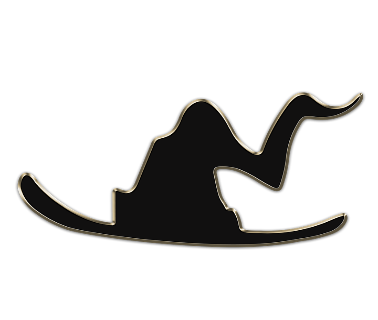 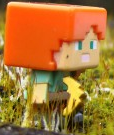 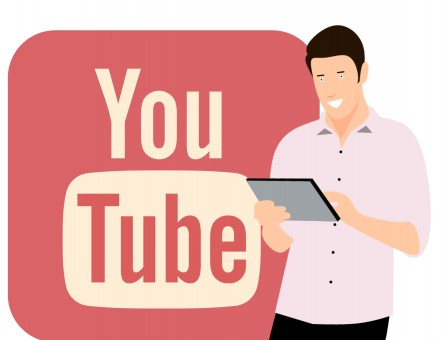 MŁODEGO BYSTRZAKAJeśli Twoje dziecko jest małym odkrywcą, zadaje tysiące pytań, uwielbia poznawać nowe rzeczy i doświadczać wszystkiego samo, to PÓŁKOLONIE w ZACZAROWANYM ŚWIECIE - Centrum Nauki 
i Eksperymentu są właśnie dla Niego.eksperymenty	 	warsztaty 	        doświadczenia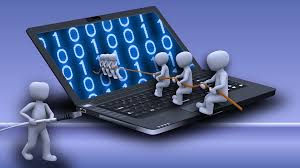 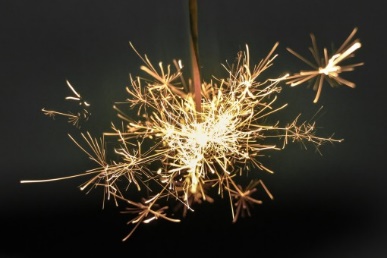 wycieczki      magia i fantastyka                 cyberprzestrzeń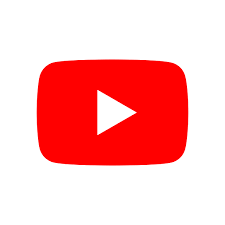     zostań youtuberem    wspólne zdjęcia i zabawy Kto?  Dzieci w wieku 6-12 latGdzie?  Zaczarowany Świat - Centrum Nauki i Eksperymentu 	        Opole, ul. Dubois 36 (blisko Centrum) Kiedy? I turnus: 29 czerwca –  3 lipca 2020r. i  IV turnus: 10 – 14 sierpnia 2020r. – Tydzień Yotubera                 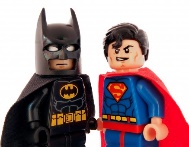                           II turnus: 6 – 10 lipca 2020r. i V turnus: 17 – 21 sierpnia 2020r. - Tydzień CyberCamp         	      III turnus: 13 – 17 lipca 2020r. i  VI turnus: 24 – 28 sierpnia 2020r.- Tydzień Magii i FantastykiO której? od godz. 7.00  do 16.00	Jaki koszt? 360 zł/turnusZapisy tylko na adres: kolonie@rzpwe.opolskie.pl     Więcej informacji  pod nr telefonu 77 443 28 68  i  503 632 843 (do godz. 15.30)